U Matuljima, ________________				              _______________________________							                      (potpis podnositelja zahtjeva)POPUNJAVA JEDINSTVENI UPRAVNI ODJELDodatne informacije možete dobiti u Jedinstvenom upravnom odjelu na broj telefona 051/ 401 – 472 ili putem elektroničke pošte: drustvene.djelatnosti@matulji.hrREPUBLIKA HRVATSKAPRIMORSKO-GORANSKA ŽUPANIJAOPĆINA MATULJI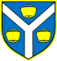      Jedinstveni upravni odjelZAHTJEVZA SUFINANCIRANJE JAVNOG PRIJEVOZA UČENIKA OSNOVNE ŠKOLE  ZA ŠKOLSKU GODINU 2020/2021ZAHTJEVZA SUFINANCIRANJE JAVNOG PRIJEVOZA UČENIKA OSNOVNE ŠKOLE  ZA ŠKOLSKU GODINU 2020/2021Ime i prezime podnositelja zahtjevaOIBadresa prebivalištaKontakt (telefon, mobitel, e-mail)Ime i prezime učenikaOIBAdresa prebivalištaOsnovna škola(zaokružiti)a) „Dr. Andrija Mohorovičić“ Matuljib) „Drago Gervais“ Brešcaa) „Dr. Andrija Mohorovičić“ Matuljib) „Drago Gervais“ Brešcaa) „Dr. Andrija Mohorovičić“ Matuljib) „Drago Gervais“ BrešcaRazredIZJAVAIZJAVAIZJAVAIZJAVASuglasan/na sam da mi se odobrenje dostavi na e-mail adresu (zaokružiti)Suglasan/na sam da mi se odobrenje dostavi na e-mail adresu (zaokružiti)DANEPod materijalnom i kaznenom odgovornošću potvrđujem istinitost podataka iskazanih u ovom zahtjevu.Pod materijalnom i kaznenom odgovornošću potvrđujem istinitost podataka iskazanih u ovom zahtjevu.Pod materijalnom i kaznenom odgovornošću potvrđujem istinitost podataka iskazanih u ovom zahtjevu.Pod materijalnom i kaznenom odgovornošću potvrđujem istinitost podataka iskazanih u ovom zahtjevu.ODOBRENOODBIJENOIspunjeni su svi uvjeti iz Zaključka Općinskog načelnika KLASA: 602-01/20-01/0017; URBROJ: 2156-04-02-01-20-1 od 25.08.2020.godine te se odobrava sufinanciranje 50% cijene putne karte za školsku godinu 2020/2021 u razdoblju rujan 2020. – lipanj 2021.godiniZa zahtjeve podnesene nakon 10. u mjesecu, počev od 10.rujna 2020., odobrenje vrijedi za putne karte od idućeg mjeseca.Sufinanciranje za vrši plaćanjem računa od strane prijevoznika ispostavljanog temeljem ovog odobrenja.Datum:                                           MPPotpis:                             Odbija se zahtjev za sufinanciranje iz razloga što nisu ispunjeni uvjeti utvrđeni Zaključkom Općinskog načelnika KLASA: 602-01/20-01/0017; URBROJ: 2156-04-02-01-20-1 od 25.08.2020.godine temeljem činjenica da:1) nema prebivalište na području općine Matulji2) nije na popisu školeDatum:                                                                  MPPotpis:INFORMACIJE I UPUTE ZA PODNOSITELJEOpćina Matulji sufinancira troškove mjesečne pokazne karte učenicima s prebivalištem na području Općine Matulji a pohađaju OŠ „Dr. Andrija Mohorovičić“ Matulji ili OŠ „Drago Gervais“ Brešca, koji od mjesta prebivališta do škole kojoj pripadaju imaju manje od 3 km za učenike od 1. – 4. razreda i manje od 5 km za učenike od 5.-8. razreda te barem jednu stanicu od mjesta prebivališta do škole a ne ostvaruju sufinanciranje javnog prijevoza od strane PGŽ. Općina Matulji sufinancira troškove pokazne karte u iznosu od 50% cijene iste i to u razdoblju rujan 2020.- lipanj 2021.godine. Sufinanciranje za vrši plaćanjem računa od strane prijevoznika ispostavljanog temeljem ovog odobrenja. Za zahtjeve podnesene nakon 10. u mjesecu, počev od 10.rujna 2020., odobrenje vrijedi za putne karte od idućeg mjeseca.Općina Matulji iz službenih evidencija s kojima raspolaže ili dostupnih evidencija drugih tijela izvršiti će provjeru podataka iskazanih na zahtjevu.Ispunjeni zahtjev predaje se, počev od 01.rujna 2020.godine, putem e-maila opcina.matulji@matulji.hr ili poštom a izuzetno osobno u pisarnici Općine Matulji u uredovno radno vrijeme.Ako se zahtjev predaje osobno ili poštom predaje su u dva primjerka. Zahtjev će biti dostavljen putem e-maila ako je istim putem zaprimljen, dok se samo izuzetno može podignuti u Općini Matulji dva dana nakon što je podnesen.Osobni podaci prikupljeni ovim zahtjevom koristiti će se isključivu u svrhu za koju se prikupljaju.